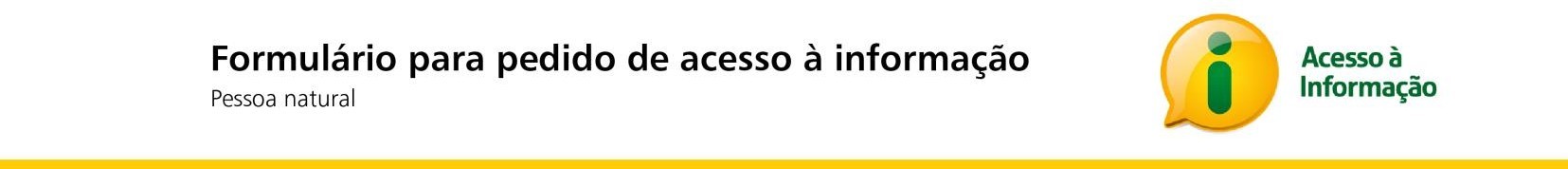  Dados do requerente - obrigatórios		 Nome: 	CPF: 	Endereço físico:Endereço: 	Cidade:		Estado:  	CEP:  	Telefone Fixo:	Celular: 	Endereço eletrônico (e-mail): 	 Forma preferencial de recebimento da resposta:	Especificação do pedido:Rio Bonito do Iguaçu,	de	de	.Assinatura do Requerente□ Correspondência eletrônica (e-mail)□Buscar/Consultar pessoalmente